№ п/пНаименование товараНаименование показателя, технического, функционального параметра, ед. изм. ПоказателяНаименование показателя, технического, функционального параметра, ед. изм. Показателя1Игровое оборудованиеПримерный эскиз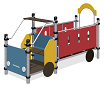 Микроавтобус предназначен для размещения в детских дошкольных учреждениях, на территориях парков, дворовых территориях и местах общественного отдыха с целью организации досуга и гармоничного развития детей в возрасте до 7 лет. Может эксплуатироваться круглогодично во всех климатических зонах. Соответствуют требованиям современного дизайна, отвечают требованиям безопасности пользователя, заложенным в Европейских нормах и ГОСТах РФ. Производятся в соответствии со стандартом ISO 9001-2015. Все применяемые материалы имеют гигиенические сертификаты и разрешены к применению при изготовлении продукции для детей. Изделия сопровождаются паспортом, включающим информацию о предназначении, комплектации, указания по сборке, монтажные схемы, правила безопасной эксплуатации, рекомендации по обслуживанию. Изделие должно из шести стоек, между первой и второй парой стоек должна быть расположена кабина Микроавтобуса, между второй и третьей парой стоек - отсек с сидениями и ограждениями. Кабина должна состоять из стоек, к которым крепится крыша, пол кабины, посадочное место со спинкой. К первой паре стоек должны крепиться передняя панель с рулем и декоративными фарами. К боковым панелям кабины должно крепиться декоративное колесо. Сзади кабаны должен находиться отсек с двумя боковыми ограждениями, входной аркой, полом, и двумя скамейками по бокам.Металлические детали  должны быть окрашены полимерной порошковой эмалью методом запекания. Порошковая эмаль имеет высокую стойкость к климатическим условиям и эстетичный внешний вид. Детали из фанеры  должны быть окрашены краской «НОРДИКА» на основе акрилата и покрыты лаком «ТЕКНОКОАТ». Покрытие создает сильную износостойкую поверхность. Выступающие крепежные элементы должны быть закрыты антивандальными декоративными заглушками из полиэтилена.  Торцы труб должны быть закрыты пластиковыми заглушками. Все крепежные элементы должны быть оцинкованы. Монтаж комплекса производится путем бетонирования стоек в грунт  в колодцы глубиной не менее 600 мм.Микроавтобус предназначен для размещения в детских дошкольных учреждениях, на территориях парков, дворовых территориях и местах общественного отдыха с целью организации досуга и гармоничного развития детей в возрасте до 7 лет. Может эксплуатироваться круглогодично во всех климатических зонах. Соответствуют требованиям современного дизайна, отвечают требованиям безопасности пользователя, заложенным в Европейских нормах и ГОСТах РФ. Производятся в соответствии со стандартом ISO 9001-2015. Все применяемые материалы имеют гигиенические сертификаты и разрешены к применению при изготовлении продукции для детей. Изделия сопровождаются паспортом, включающим информацию о предназначении, комплектации, указания по сборке, монтажные схемы, правила безопасной эксплуатации, рекомендации по обслуживанию. Изделие должно из шести стоек, между первой и второй парой стоек должна быть расположена кабина Микроавтобуса, между второй и третьей парой стоек - отсек с сидениями и ограждениями. Кабина должна состоять из стоек, к которым крепится крыша, пол кабины, посадочное место со спинкой. К первой паре стоек должны крепиться передняя панель с рулем и декоративными фарами. К боковым панелям кабины должно крепиться декоративное колесо. Сзади кабаны должен находиться отсек с двумя боковыми ограждениями, входной аркой, полом, и двумя скамейками по бокам.Металлические детали  должны быть окрашены полимерной порошковой эмалью методом запекания. Порошковая эмаль имеет высокую стойкость к климатическим условиям и эстетичный внешний вид. Детали из фанеры  должны быть окрашены краской «НОРДИКА» на основе акрилата и покрыты лаком «ТЕКНОКОАТ». Покрытие создает сильную износостойкую поверхность. Выступающие крепежные элементы должны быть закрыты антивандальными декоративными заглушками из полиэтилена.  Торцы труб должны быть закрыты пластиковыми заглушками. Все крепежные элементы должны быть оцинкованы. Монтаж комплекса производится путем бетонирования стоек в грунт  в колодцы глубиной не менее 600 мм.1Игровое оборудованиеПримерный эскизВнешние размеры Внешние размеры 1Игровое оборудованиеПримерный эскизВысота (мм) ± 20 мм16001Игровое оборудованиеПримерный эскизДлина (мм) ± 20 мм28201Игровое оборудованиеПримерный эскизШирина (мм) ± 20 мм10151Игровое оборудованиеПримерный эскизКомплектацияКомплектация1Игровое оборудованиеПримерный эскизПереход прямой, шт.11Игровое оборудованиеПримерный эскизПлощадка 900 мм, шт.11Игровое оборудованиеПримерный эскизСкамейка, шт.21Игровое оборудованиеПримерный эскизАрка, шт.11Игровое оборудованиеПримерный эскизОграждение с рулем, шт.11Игровое оборудованиеПримерный эскизОграждение с сидением, шт.11Игровое оборудованиеПримерный эскизОграждение (крыша), шт.11Игровое оборудованиеПримерный эскизОграждение 1800 мм, шт.21Игровое оборудованиеПримерный эскизСтойка, шт.61Игровое оборудованиеПримерный эскизПереход прямойПереход прямой1Игровое оборудованиеПримерный эскизПлощадка должна состоять из каркаса, настила и крепежных элементов. Настил должен быть выполнен из фанеры ФОФ с высокой водо- и износостойкостью, с антискользящим покрытием толщиной не менее 15 мм. Настил представляет собой квадрат 1800*900 мм(+-10мм) с вырезанными по углам сегментами. Настил должен крепиться к каркасу посредством не менее восьми болтовых соединений. Размеры площадки должны быть не более 1800*900 ммПлощадка должна состоять из каркаса, настила и крепежных элементов. Настил должен быть выполнен из фанеры ФОФ с высокой водо- и износостойкостью, с антискользящим покрытием толщиной не менее 15 мм. Настил представляет собой квадрат 1800*900 мм(+-10мм) с вырезанными по углам сегментами. Настил должен крепиться к каркасу посредством не менее восьми болтовых соединений. Размеры площадки должны быть не более 1800*900 ммПлощадка 900ммПлощадка 900ммПлощадка должна состоять из каркаса, настила и крепежных элементов. Настил должен быть выполнен из фанеры ФОФ с высокой водо- и износостойкостью, с антискользящим покрытием толщиной не менее 15 мм. Настил представляет собой квадрат 900*900 мм(+-10мм) с вырезанными по углам сегментами. Настил должен крепиться к каркасу посредством не менее восьми болтовых соединений. Размеры площадки должны быть не более 900*900 ммПлощадка должна состоять из каркаса, настила и крепежных элементов. Настил должен быть выполнен из фанеры ФОФ с высокой водо- и износостойкостью, с антискользящим покрытием толщиной не менее 15 мм. Настил представляет собой квадрат 900*900 мм(+-10мм) с вырезанными по углам сегментами. Настил должен крепиться к каркасу посредством не менее восьми болтовых соединений. Размеры площадки должны быть не более 900*900 ммСкамейкаСкамейкаСкамья должна состоять из каркаса и сидения. Сидение скамейки в виде прямоугольника размерами не менее 1610*260 мм должно быть изготовлено из водостойкой фанеры толщиной не менее 15 мм, шлифованной, повышенной водостойкости (ФСФ), окрашенной высокоглянцевой отделочной краской на алкидной основе, стойкой ко внешнему и внутреннему воздействию; глянец краски составляет 85%. Сидение должно крепиться к каркасу скамейки. Каркас сидения должен быть выполнен в виде трех металлических прямоугольных рамок размерами не менее 215*285 мм, которые должны быть соединены между собой двумя стяжками  длиной не менее 680 мм, привариваемыми к верхним ребрам рамок. Стяжки и рамки должны быть изготовлены их металлической профильной трубы размерами не менее 25*25*1,5 мм. Каркас сидения должен крепиться к площадке не менее, чем шестью болтовыми соединениями. Высота сидения должна быть 300 мм от уровня площадки.Скамья должна состоять из каркаса и сидения. Сидение скамейки в виде прямоугольника размерами не менее 1610*260 мм должно быть изготовлено из водостойкой фанеры толщиной не менее 15 мм, шлифованной, повышенной водостойкости (ФСФ), окрашенной высокоглянцевой отделочной краской на алкидной основе, стойкой ко внешнему и внутреннему воздействию; глянец краски составляет 85%. Сидение должно крепиться к каркасу скамейки. Каркас сидения должен быть выполнен в виде трех металлических прямоугольных рамок размерами не менее 215*285 мм, которые должны быть соединены между собой двумя стяжками  длиной не менее 680 мм, привариваемыми к верхним ребрам рамок. Стяжки и рамки должны быть изготовлены их металлической профильной трубы размерами не менее 25*25*1,5 мм. Каркас сидения должен крепиться к площадке не менее, чем шестью болтовыми соединениями. Высота сидения должна быть 300 мм от уровня площадки.КолесоКолесоКолеса должны быть укреплены по два с каждой стороны изделия. Первые два колеса должны крепиться к ограждению с сидением, вторые два колеса должны крепиться к каркасу площадки и ограждению 1800 мм. Колеса должны быть изготовлены из влагостойкой фанеры толщиной не менее 15 мм, шлифованной, повышенной водостойкости (ФСФ), окрашенной высокоглянцевой отделочной краской на алкидной основе, стойкой ко внешнему и внутреннему воздействию; глянец краски составляет 85%. Диаметр колес должен быть не менее 390мм.Колеса должны быть укреплены по два с каждой стороны изделия. Первые два колеса должны крепиться к ограждению с сидением, вторые два колеса должны крепиться к каркасу площадки и ограждению 1800 мм. Колеса должны быть изготовлены из влагостойкой фанеры толщиной не менее 15 мм, шлифованной, повышенной водостойкости (ФСФ), окрашенной высокоглянцевой отделочной краской на алкидной основе, стойкой ко внешнему и внутреннему воздействию; глянец краски составляет 85%. Диаметр колес должен быть не менее 390мм.Ограждение с рулемОграждение с рулемОграждение устанавливается между первой парой стоек микроавтобуса и представляет собой переднюю прямоугольную панель размерами не менее 815*590 мм, изготовленную  из влагостойкой фанеры толщиной не менее 15 мм, шлифованной, повышенной водостойкости (ФСФ), окрашенной высокоглянцевой отделочной краской на алкидной основе, стойкой ко внешнему и внутреннему воздействию; глянец краски составляет 85%. В верхних углах панели должны быть предусмотрены сквозные отверстия и вырезы в виде прямоугольников размерами 60*90мм для последующего крепления посредством резьбового соединения отвода, изготовленного из металлического листа толщиной не менее 2,5 мм, с помощью которого происходит фиксация ограждения к стойке комплекса. отвод в виде двух стальных полуобойм, стягивается между собой болтами на необходимой высоте, чему способствуют канавки на стойке, расположенные через определенные промежутки. К передней панели под углом должна крепиться прямоугольная панель с рулем размерами не менее 610*300 мм, изготовленная из влагостойкой фанеры ФСФ толщиной не менее 15 мм. С одной стороны панель должна быть закруглена по углам, радиус не менее r=50 мм. На расстоянии не менее 125 мм от бокового края панели должен быть прикреплен металлический руль. Руль должен быть изготовлен из металлической трубы диаметром не менее 21,3 мм толщиной не менее 2,8 мм, внутренний диаметр рулевого колеса должен быть не менее 235 мм, через центр рулевого колеса должна располагаться приваренная к рулевому колесу металлическая перемычка, посредством которой руль должен крепиться на фланец с осью, что должно обеспечивать его подвижность по вертикальной оси. Для обеспечения жесткости крепления между передней панелью и панелью с рулем с обеих сторон должны быть укреплены ребра жесткости треугольной формы высотой не менее 260 мм, изготовленные из влагостойкой фанеры ФСФ толщиной не менее 15 мм. С внешней стороны передней панели не расстоянии не менее 580 мм между центрами должны быть укреплены две круглые фары, изготовленные из влагостойкой фанеры ФСФ толщиной не менее 9 мм.Ограждение устанавливается между первой парой стоек микроавтобуса и представляет собой переднюю прямоугольную панель размерами не менее 815*590 мм, изготовленную  из влагостойкой фанеры толщиной не менее 15 мм, шлифованной, повышенной водостойкости (ФСФ), окрашенной высокоглянцевой отделочной краской на алкидной основе, стойкой ко внешнему и внутреннему воздействию; глянец краски составляет 85%. В верхних углах панели должны быть предусмотрены сквозные отверстия и вырезы в виде прямоугольников размерами 60*90мм для последующего крепления посредством резьбового соединения отвода, изготовленного из металлического листа толщиной не менее 2,5 мм, с помощью которого происходит фиксация ограждения к стойке комплекса. отвод в виде двух стальных полуобойм, стягивается между собой болтами на необходимой высоте, чему способствуют канавки на стойке, расположенные через определенные промежутки. К передней панели под углом должна крепиться прямоугольная панель с рулем размерами не менее 610*300 мм, изготовленная из влагостойкой фанеры ФСФ толщиной не менее 15 мм. С одной стороны панель должна быть закруглена по углам, радиус не менее r=50 мм. На расстоянии не менее 125 мм от бокового края панели должен быть прикреплен металлический руль. Руль должен быть изготовлен из металлической трубы диаметром не менее 21,3 мм толщиной не менее 2,8 мм, внутренний диаметр рулевого колеса должен быть не менее 235 мм, через центр рулевого колеса должна располагаться приваренная к рулевому колесу металлическая перемычка, посредством которой руль должен крепиться на фланец с осью, что должно обеспечивать его подвижность по вертикальной оси. Для обеспечения жесткости крепления между передней панелью и панелью с рулем с обеих сторон должны быть укреплены ребра жесткости треугольной формы высотой не менее 260 мм, изготовленные из влагостойкой фанеры ФСФ толщиной не менее 15 мм. С внешней стороны передней панели не расстоянии не менее 580 мм между центрами должны быть укреплены две круглые фары, изготовленные из влагостойкой фанеры ФСФ толщиной не менее 9 мм.Ограждение с сидениемОграждение с сидениемОграждение должно состоять из вертикальной спинки, сидения, двух боковин. В нижней части боковин должны быть закреплены по одному колесу диаметром не менее 390 мм, не более 400 мм. Колеса, сидение, спинка, боковины должны быть изготовлены из влагостойкой фанеры ФСФ толщиной не менее 15 мм. Прямоугольная спинка должна иметь размеры не менее 700*740 мм. Сидение должно быть размерами не менее 245*875 мм и крепиться к спинке при помощи кронштейнов 35*35. Боковины прямоугольной формы должны быть размерами не менее 230*740 мм. В верхнем углу боковины должен быть предусмотрен вырез в виде прямоугольников размерами 60*90мм для последующего крепления боковины посредством резьбового соединения к отводу, изготовленному из металлического листа толщиной не менее 2,5 мм, с помощью которого происходит фиксация ограждения к стойке комплекса. отвод в виде двух стальных полуобойм, стягивается между собой болтами на необходимой высоте, чему способствуют канавки на стойке, расположенные через определенные промежутки.Ограждение должно состоять из вертикальной спинки, сидения, двух боковин. В нижней части боковин должны быть закреплены по одному колесу диаметром не менее 390 мм, не более 400 мм. Колеса, сидение, спинка, боковины должны быть изготовлены из влагостойкой фанеры ФСФ толщиной не менее 15 мм. Прямоугольная спинка должна иметь размеры не менее 700*740 мм. Сидение должно быть размерами не менее 245*875 мм и крепиться к спинке при помощи кронштейнов 35*35. Боковины прямоугольной формы должны быть размерами не менее 230*740 мм. В верхнем углу боковины должен быть предусмотрен вырез в виде прямоугольников размерами 60*90мм для последующего крепления боковины посредством резьбового соединения к отводу, изготовленному из металлического листа толщиной не менее 2,5 мм, с помощью которого происходит фиксация ограждения к стойке комплекса. отвод в виде двух стальных полуобойм, стягивается между собой болтами на необходимой высоте, чему способствуют канавки на стойке, расположенные через определенные промежутки.Ограждение - крышаОграждение - крышаОграждение должно быть установлено между первой и второй парой стоек микроавтобуса посредством резьбового соединения отвода, изготовленного из металлического листа толщиной не менее 2,5 мм, с помощью которого происходит фиксация ограждения к стойке комплекса. отвод в виде двух стальных полуобойм, стягивается между собой болтами на необходимой высоте, чему способствуют канавки на стойке, расположенные через определенные промежутки. Ограждение состоит из  двух кронштейнов и крыши. Кронштейны должны быть изготовлены из гнутой металлической трубы длиной не менее 1080 мм диаметром не менее 33,5 мм с толщиной стенки не менее 2,8 мм, с двумя  нижним и верхним горизонтальными участками, расстояние между которыми должно быть не менее 450 мм между осями.  Габаритные размера кронштейнов не менее 780*480 мм. Между верхними горизонтальными участками кронштейнов должна быть закреплена прямоугольная крыша размерами не менее 950*300 мм, изготовленная из влагостойкой фанеры ФСФ толщиной не менее 15 мм.Ограждение должно быть установлено между первой и второй парой стоек микроавтобуса посредством резьбового соединения отвода, изготовленного из металлического листа толщиной не менее 2,5 мм, с помощью которого происходит фиксация ограждения к стойке комплекса. отвод в виде двух стальных полуобойм, стягивается между собой болтами на необходимой высоте, чему способствуют канавки на стойке, расположенные через определенные промежутки. Ограждение состоит из  двух кронштейнов и крыши. Кронштейны должны быть изготовлены из гнутой металлической трубы длиной не менее 1080 мм диаметром не менее 33,5 мм с толщиной стенки не менее 2,8 мм, с двумя  нижним и верхним горизонтальными участками, расстояние между которыми должно быть не менее 450 мм между осями.  Габаритные размера кронштейнов не менее 780*480 мм. Между верхними горизонтальными участками кронштейнов должна быть закреплена прямоугольная крыша размерами не менее 950*300 мм, изготовленная из влагостойкой фанеры ФСФ толщиной не менее 15 мм.АркаАркаАрка устанавливается для безопасного входа на площадку микроавтобуса. Арка должна состоять из двух стоек и одного декоративного элемента в виде арки. Стойка длиной не менее 1080 мм должна быть изготовлена из металлической трубы  диаметром не менее 33,5 мм с толщиной стенки не менее 2,8 мм. Стойка должна быть поджата в нижней части до 5-8 мм, в этой части должно быть предусмотрено сквозное отверстие для последующего крепления с площадкой посредством резьбового соединения. На расстоянии не более 750 мм от нижнего торца стойки перпендикулярно ей приваривается по всему периметру прилегания вставка, изготовленная из металлической трубы диаметром не менее 33,5 мм толщиной не менее 2,8 мм. Во вставке должно быть предусмотрено сквозное отверстие для крепления отвода, изготовленного из металлического листа толщиной не менее 2,5 мм, с помощью которого происходит фиксация арки к стойке изделия. отвод в виде двух стальных полуобойм, стягивается между собой болтами на необходимой высоте, чему способствуют канавки на стойке, расположенные через определенные промежутки. В верхней части стойки должны быть предусмотрены также два сквозных отверстия для крепления декоративного элемента в виде арки, которое должно быть изготовлено из шлифованной, повышенной влагостойкости (ФСФ), влажностью 6-12%, фанеры толщиной не менее 15 мм. Внешний радиус арки должен быть не более r=415 мм, внутренний радиус арки должен быть не более r=300 мм. Габаритные размеры  декоративного элемента  не менее 810*400. Расстояние между осями стоек арки должно быть не более 630 мм.Арка устанавливается для безопасного входа на площадку микроавтобуса. Арка должна состоять из двух стоек и одного декоративного элемента в виде арки. Стойка длиной не менее 1080 мм должна быть изготовлена из металлической трубы  диаметром не менее 33,5 мм с толщиной стенки не менее 2,8 мм. Стойка должна быть поджата в нижней части до 5-8 мм, в этой части должно быть предусмотрено сквозное отверстие для последующего крепления с площадкой посредством резьбового соединения. На расстоянии не более 750 мм от нижнего торца стойки перпендикулярно ей приваривается по всему периметру прилегания вставка, изготовленная из металлической трубы диаметром не менее 33,5 мм толщиной не менее 2,8 мм. Во вставке должно быть предусмотрено сквозное отверстие для крепления отвода, изготовленного из металлического листа толщиной не менее 2,5 мм, с помощью которого происходит фиксация арки к стойке изделия. отвод в виде двух стальных полуобойм, стягивается между собой болтами на необходимой высоте, чему способствуют канавки на стойке, расположенные через определенные промежутки. В верхней части стойки должны быть предусмотрены также два сквозных отверстия для крепления декоративного элемента в виде арки, которое должно быть изготовлено из шлифованной, повышенной влагостойкости (ФСФ), влажностью 6-12%, фанеры толщиной не менее 15 мм. Внешний радиус арки должен быть не более r=415 мм, внутренний радиус арки должен быть не более r=300 мм. Габаритные размеры  декоративного элемента  не менее 810*400. Расстояние между осями стоек арки должно быть не более 630 мм.Ограждение 1800 ммОграждение 1800 ммОграждение должно состоять из металлического каркаса и фанерной боковины. Каркас должен состоять из поручня, четырех стоек и трех поперечин. Поручень должен быть изготовлен из металлической трубы длиной не менее 1680 мм размерами не менее 32*2 мм. Стойки должны  быть изготовлены из металлической трубы длиной не менее 755 мм размерами не менее 15*2,8 мм. Верхние торцы стоек должны быть приварены к поручню, нижние торцы стоек должны быть присоединены к каркасу прямого перехода посредством резьбовых соединений. Поперечины должны быть приварены между стойками, должны быть изготовлены из металлической трубы размерами не менее 15*2,8 мм. Боковина размерами не менее 1600*625 мм должна быть  изготовлена из влагостойкой фанеры ФСФ толщиной не менее 15 мм. На расстоянии не более 500 мм друг от друга в боковине должны находиться декоративные овальные отверстия размерами не менее 60*380 мм.Ограждение должно состоять из металлического каркаса и фанерной боковины. Каркас должен состоять из поручня, четырех стоек и трех поперечин. Поручень должен быть изготовлен из металлической трубы длиной не менее 1680 мм размерами не менее 32*2 мм. Стойки должны  быть изготовлены из металлической трубы длиной не менее 755 мм размерами не менее 15*2,8 мм. Верхние торцы стоек должны быть приварены к поручню, нижние торцы стоек должны быть присоединены к каркасу прямого перехода посредством резьбовых соединений. Поперечины должны быть приварены между стойками, должны быть изготовлены из металлической трубы размерами не менее 15*2,8 мм. Боковина размерами не менее 1600*625 мм должна быть  изготовлена из влагостойкой фанеры ФСФ толщиной не менее 15 мм. На расстоянии не более 500 мм друг от друга в боковине должны находиться декоративные овальные отверстия размерами не менее 60*380 мм.СтойкаСтойкаСтойка комплекса должна быть изготовлена из стальной трубы диаметром не менее 76 мм с толщиной стенки не менее 2 мм, с кольцевыми канавками через каждые 150мм, для точной установки элементов комплекса по высоте. Канавки должны наносится методом холодного деформирования накатными роликами. Используются для фиксации обойм в виде двух стальных полухомутов, облитых пластиком, которые стягиваются между собой болтами. При помощи таких обойм к стойкам присоединяются два угла нижней площадки (пола), ограждение с рулем и нижние части кронштейнов ограждения крышиСтойка комплекса должна быть изготовлена из стальной трубы диаметром не менее 76 мм с толщиной стенки не менее 2 мм, с кольцевыми канавками через каждые 150мм, для точной установки элементов комплекса по высоте. Канавки должны наносится методом холодного деформирования накатными роликами. Используются для фиксации обойм в виде двух стальных полухомутов, облитых пластиком, которые стягиваются между собой болтами. При помощи таких обойм к стойкам присоединяются два угла нижней площадки (пола), ограждение с рулем и нижние части кронштейнов ограждения крыши